ANEXO IIAprovado em reunião de Colegiado de Curso 1 ____________ em  ___/___/___          _______________________________                                                                                                                      Assinatura do Coordenador de ColegiadoAprovado em reunião de Colegiado de Curso 2 ____________ em  ___/___/___          _______________________________                                                                                                                      Assinatura do Coordenador de ColegiadoUNIVERSIDADE FEDERAL DA BAHIAPRÓ-REITORIA DE ENSINO DE GRADUAÇÃOPROGRAMA DO COMPONENTE CURRICULARDADOS DE IDENTIFICAÇÃO E ATRIBUTOSDADOS DE IDENTIFICAÇÃO E ATRIBUTOSDADOS DE IDENTIFICAÇÃO E ATRIBUTOSDADOS DE IDENTIFICAÇÃO E ATRIBUTOSDADOS DE IDENTIFICAÇÃO E ATRIBUTOSDADOS DE IDENTIFICAÇÃO E ATRIBUTOSCÓDIGONOMEDEPARTAMENTO OU EQUIVALENTEDEPARTAMENTO OU EQUIVALENTECARGA HORÁRIA (estudante)CARGA HORÁRIA (estudante)CARGA HORÁRIA (estudante)CARGA HORÁRIA (estudante)CARGA HORÁRIA (estudante)CARGA HORÁRIA (estudante)CARGA HORÁRIA (estudante)MODALIDADE/ SUBMODALIDADEPRÉ-REQUISITO (POR CURSO)TT/P PPPPExtETOTALCf.Resolução 2/2009 Consepe/UFA e Aneo II(Cód Curso - Cód Pré)202 - BIOA01307 - ICS053Cf.Resolução 2/2009 Consepe/UFA e Aneo II(Cód Curso - Cód Pré)202 - BIOA01307 - ICS053CARGA HORÁRIA (docente)CARGA HORÁRIA (docente)CARGA HORÁRIA (docente)CARGA HORÁRIA (docente)CARGA HORÁRIA (docente)CARGA HORÁRIA (docente)CARGA HORÁRIA (docente)MÓDULOMÓDULOMÓDULOMÓDULOMÓDULOMÓDULOINICIO DA VIGÊNCIATT/PPPPPExtETOTALTT/PPPPPExtEINICIO DA VIGÊNCIAEMENTADescrição sumária e global do programa de ensino-aprendizagem do componente curricular em frases nominais em redação contua que resume os conteúdos conceituais, procedimentais e atitudinais do componente curricular. Expressões que podem ser usadas: "estudo de"..., "caracterização de"..., "estabelecimentos de relações entre"..., "busca de compreensão de"..., "reflexão sobre"..., "análise de"..., "exame de questões sobre"..., "descrição de "..., "pesquisa de"..., "investigação sobre"..., "elaboração de"..., "construção de"..., "introdução a"..., "fundamentação de"..., "desenvolvimento de"..., "aplicação de"..., "explicitação de"..., "crítica de"..., "interpretação de"..., "aprofundamento de"..., "produção de"..., "criação de"..., "organização de"..., "confecção de"..., "demonstração de"..., "levantamento de"..., "definição de"..., "processamento de"..., "expressão de"..., "comunicação de"..., "participação em"..., "experimentação de"..., "detalhamento de"..., "discussão de"..., "orientação sobre"..., "comparação entre"..., "confronto com"..., "interface entre"... etc. (Fonte: http://pucrs.br/gpt/ementa.php)Deve constar conforme registro na Supac (https://alunoweb.ufba.br/SiacWWW/ListaCursosEmentaPublico.do?cdGrauCurso=01), após aprovação em Departamento, Colegiado(s) de curso(s), Congregação e Conselho Acadêmico de Ensino (ou instâncias equivalentes). Não pode ser alterada sem tramitar por essas instâncias que tem competência regimental para tal.OBJETIVOSReferem-se às expectativas de aprendizagem do estudante por isso deve estar relacionadas ao “saber” (fatos e conceitos), ao “saber fazer” (procedimentos/habilidades) e ao “saber ser” (atitudes e valores) que o mesmo desenvolve ao longo do componente. Não deve indicar a ação do professor como por exemplo: “Apresentar os principais medicamentos que atuam na dor.” (o professor vai apresentar).Iniciam com verbos escritos na voz ativa em frases que englobam o que os alunos deverão conhecer, compreender, analisar, realizar, desenvolver, valorizar ao longo do componente. Exemplos de verbos usados nos objetivos: Conhecer, apontar, criar, identificar, descrever, classificar, definir, reconhecer, compreender, concluir, demonstrar, determinar, diferenciar, discutir, deduzir, localizar, aplicar, desenvolver, empregar, estruturar, operar, organizar, praticar, selecionar, traçar, analisar, comparar, criticar, debater, diferenciar, discriminar, investigar, provar, sintetizar, valorizar, interpretar, debater, argumentar, compor, construir, documentar, especificar, esquematizar, formular, propor, reunir, voltar, avaliar, argumentar, contratar, decidir, escolher, estimar, julgar, medir, selecionar. OBJETIVO GERAL Expectativa geral de aprendizagem dos estudantes em relação aos conhecimentos/habilidades/atitudes ao longo do componente curricular.OBJETIVOS ESPECÍFICOSReferem-se a expectativas de aprendizagem mais restritas e imediatas com relação à interpretação de fatos, expressão de ideias, compreensão da temática, formação de conceitos, estabelecimento de relações entre o assunto estudado e conhecimentos anteriores sejam do cotidiano, sejam acadêmicos, relacionados às unidades temáticas etc.CONTEÚDO PROGRAMÁTICOConteúdos conceituais (saber) – remetem aos conhecimentos construídos pela humanidade ao longo da história. Referem-se a fatos, princípios e conceitos. Fatos são informações pontuais e restritas como nomes, datas e acontecimentos particulares cuja aprendizagem requer sobretudo habilidade de memorização. Conceitos são representados por palavras que têm um significado específico e que em geral produzem uma imagem mental, uma noção. Ex. microorganismo, população etc. Essa noção será desenvolvida no processo de ensino-aprendizagem de forma que o estudante amplie e crie novos significados para este conceito em um processo de contínuo de construção desse conhecimento. Isso não será possível se os conceitos forem apresentados como fatos, ou seja, com técnicas que priorizem a memorização de um conhecimento “acabado”, uma definição pronta.Conteúdos Procedimentais (saber fazer) – Referem-se a “ações específicas” ou seja, aprendizagem de métodos, técnicas e destrezas como: métodos investigativos, técnicas de estudo, técnicas profissionais, estratégias de comunicação, destrezas manuais e também habilidades mentais/cognitivas como: interpretação, síntese, análise de dados, observação etc. Depois de aprendidos, tais procedimentos possibilitam a execução de certas tarefas.Conteúdos Atitudinais (saber ser) – Remetem a comportamentos que (se acredita) favoreça a aprendizagem, a ação cidadã e futura atuação profissional e principalmente a sentimentos ou valores que sejam atribuídos pelos alunos a determinados fatos, regras, comportamentos ou atitudes. Por exemplo: comportamento de respeito ao próximo e valorização desses comportamentos, postura colaborativa e valorização de ações solidárias, curiosidade, criatividade etc.Fonte: Campos e Nigro, 1999; Zabala (1998)BIBLIOGRAFIADefinição do MEC/INEP: Registro de documentos, livros, inventários, escritos, impressos ou quaisquer gravações que venham a servir como fonte para consulta, organizada pela identificação de cada uma das obras que constitui a bibliografia, por meio de elementos como o autor, o título, o local de edição, a editora e outros.- Observar: 1) adequação ao nível da graduação; 2) coerência com o programa do componente curricular; 3) atualização e 4) acesso do estudante.- Recomenda-se verificar os títulos e edições que estão disponíveis nas bibliotecas da UFBA ou com aquisição iminente. - Títulos com edição esgotada não devem ser inseridos.- Não inserir textos ou obras que não estejam disponíveis para o estudante ou que estejam disponíveis sem respeitar a Lei de Direitos Autorais.- Seguir a ABNT.BIBLIOGRAFIA BÁSICAIndicar no mínimo 3 títulos básicos (sugere-se no máximo 6).Para efeito de avaliação do MEC, obter-se-á conceito 5 neste item quando “o acervo da bibliografia básica, com no mínimo três títulos por unidade curricular, está disponível na proporção média de um exemplar para menos de 5 vagas anuais pretendidas/autorizadas, de cada uma das unidades curriculares, de todos os cursos que efetivamente utilizam o acervo, além de estar informatizado e tombado junto ao patrimônio da IES.”BIBLIOGRAFIA COMPLEMENTARIndicar no mínimo 5 títulos complementares (sugere-se no máximo 9).Para efeito de avaliação do MEC, obter-se-á conceito 5 neste item quando “o acervo da bibliografia complementar possui, pelo menos, cinco títulos por un curricular, com dois exemplares de cada título ou com acesso virtual.”OUTRAS INDICAÇÕES BIBLIOGRÁFICAS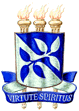 